Jedziemy 20-21 września 2016!Na pierwszy w tym roku szkolnym, dwudniowy plener środowiskowy Jelenia Góra – Jagniątków – Karkonoski Park Narodowy. Będziemy w Banku Żywych Genów, doświadczalnej szkółce leśnej,
w otoczeniu unikatowej przyrody parku narodowego. Postaramy się także zajrzeć do Muzeum Miejskiego, które mieści się w willi niemieckiego pisarza i noblisty z 1912 roku – Gerharta Hauptmanna, w Jagniątkowie oraz odkryć inne ciekawe miejsca tego terenu.
A wyjeżdżają klasy ochrony środowiska 3TA i 4TA.
Do zobaczenia po powrocie …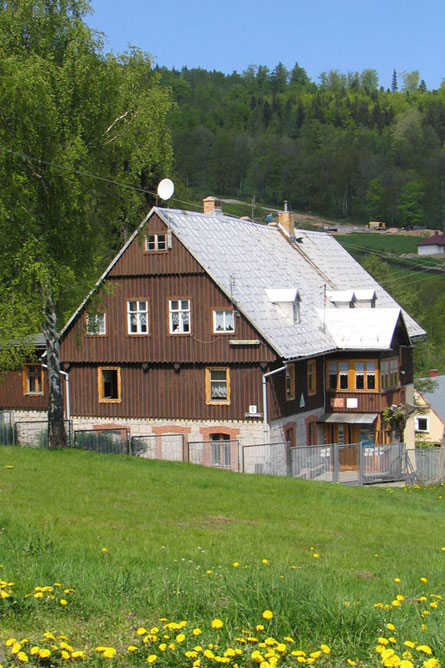 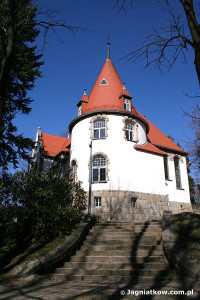 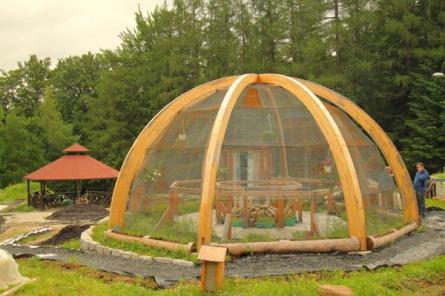 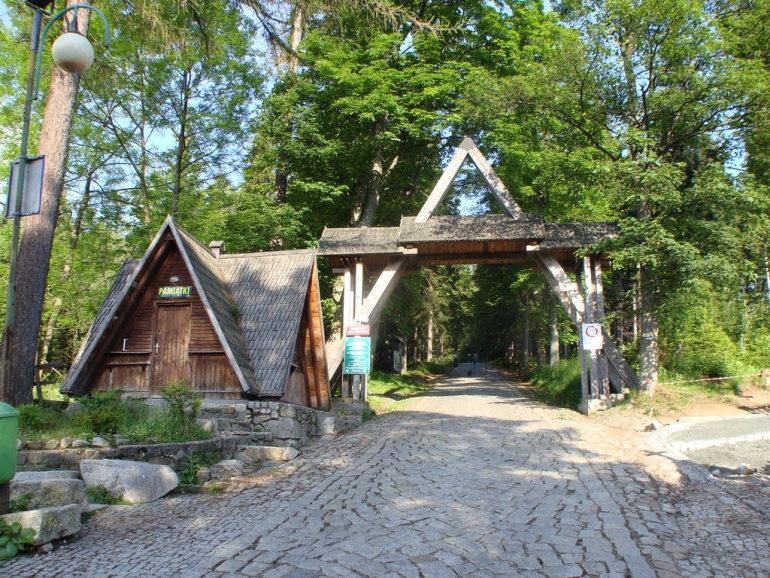 